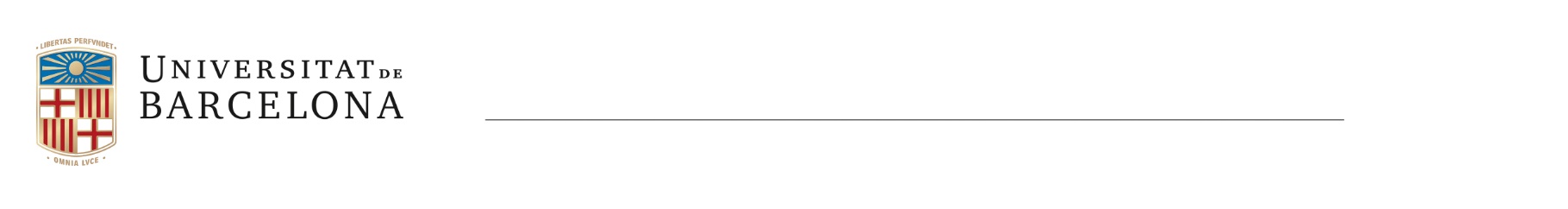 MASTER EN GEOLOGÍA I GEOFíSICA DE RESERVORIOS – Curso 2019-2020SOLICITUD DE ASIGNATURAS OPTATIVASNombre y apellidos:						DNI:				Dirección electrónica:										ASIGNATURAS OPTATIVASEs necesario seleccionar un número máximo de 8 asignaturas (20 créditos).Primer SEMESTRE										Segundo SEMESTRE										Fecha:Firma alumno/a							Firma coordinador/a	CódigoASIGNATURACréditosSelección568892ARQUITECTURA DE CUENCAS2,5568886ANÁLISIS DE CUENCAS2,5568896ANÁLISIS DE DATOS GEOFÍSICOS2,5568895ANÁLISIS DE DIGRAFÍAS DE SONDAJES Y PETROFÍSICA2,5568894CARACTERIZACIÓN GEOFÍSICA Y MONITORIZACIÓN DE RESERVORIOS2,5568885DIAGÉNESIS2,5568893DINÁMICA LITOSFÉRICA2,5568897GEOFÍSICA SUPERFICIAL2,5568890GEOLOGÍA ESTRUCTURAL2,5568884GEOLOGÍA DE RESERVORIOS2,5568891MODELIZACIÓN 3D GEOLÓGICA Y DE RESERVORIOS2,5568889SEDIMENTOLOGÍA CARBONÁTICA2,5568888SEDIMENTOLOGÍA CLÁSTICA2,5568887SISTEMAS PETROLEROS2,5568898ADQUISICIÓN EN EL CAMPO DE DATOS GEOFÍSICOS2,5